Бюлетин 06 - февруари 2016	www.russian-for-tourism.eu 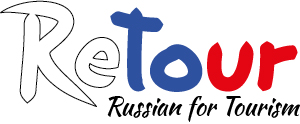 Срещи по проекта Партньорите по RETOUR отбелязаха 5та си среща в Емполи, Италия, която се състоя на 4ти и 5ти февруари 2016. 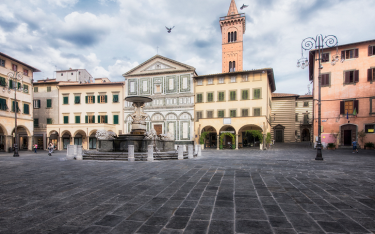 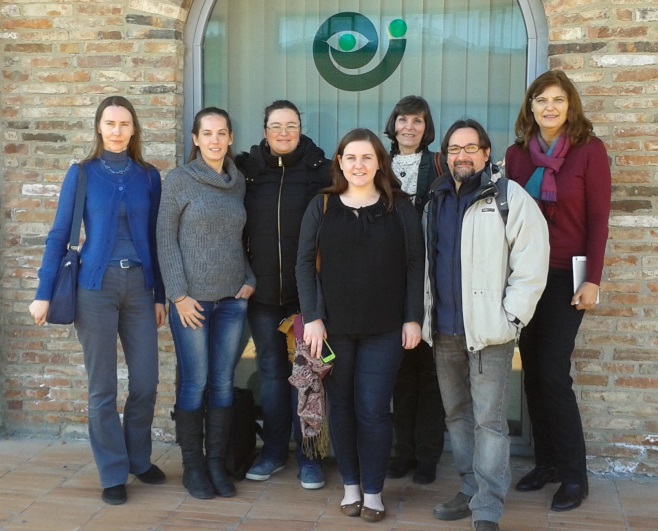 Бяха взети окончателни решения за по-нататъшните стъпки по проекта, свързани със стратегиите за разпространение и приложение в следващите месеци, а също така бяха подготвени и бъдещи събития.Окончателната версия на сайта, приложението и индивидуалното пространство /персоналната страница/ също така бяха преразгледани и усъвършенствани. Ако искате да сте информирани за събитията, свързани с Retour в Ирландия, попълнете този формуляр, за да може да ви изпращаме напомнящи съобщения за предстоящи семинари и конференции.Окончателен вариант на  материалите за обучение След етапа на тестване, екипът по проекта RETOUR направи подобрения на материалите по предложенията и препоръките, получени по време на пилотната фаза. Влезте тук, за да видите списъка с новите и подобрени материали за обучение, които са на разположение за изтегляне от уебсайта на проекта.30 видео клипа на руски език (10 за всеки раздел: Хотелиерство, Ресторантьорство и Търговия на дребно) пресъздаващи реални ситуации в сектора на туризма. Те са на ваше разположение в RETOUR YouTube Channel. Може да намерите всеки видео клип в шест различни версии (виж по-долу).Ново: Учебен видео клип с информация за различните видео версии и как да ги използвате.Видео клип A: пълен аудиозаписВидео клип B: пълен аудиозапис със субтитри на рускиВидео клип D: единият от героите е заглушен със субтитри на рускиВидео клип E: единият от героите е заглушен и няма субтитриВидео клип F: пълен аудиозапис със субтитри на английскиВидео клип G: единият от героите е заглушен със субтитри на английски6 допълнителни видеоклипа, също на ваше разположение в RETOUR YouTube Channel, с информация за културните различия и указания за създаване на индивидуални учебни планове. Ново: още един видеоклип за начинаещи (ниво 0 - A1) с прости изрази като поздрави и други основни изречения. Този видеоклип е на руски език със субтитри на различните езици, включени в проекта.Писмени материали с транскрипции на диалозите във видеоклиповете, упражнения, граматическа информация и лексика. Ново: Добавили сме повече упражнения и аудиофайлове към писмените материали, Въвеждащият модул е доразвит и също така сме добавили ключ с отговорите.Персонална страница /индивидуално пространство/, която представлява програма за записване на вашия глас с цел подобряване на произношението ви.Ново: Добавихме и Ръководство в PDF формат с ясни инструкции за това как да се използва индивидуалното пространство. Тези материали са вече достъпни  на уебсайта на  проекта: www.russian-for-tourism.eu